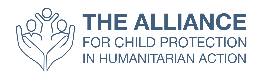 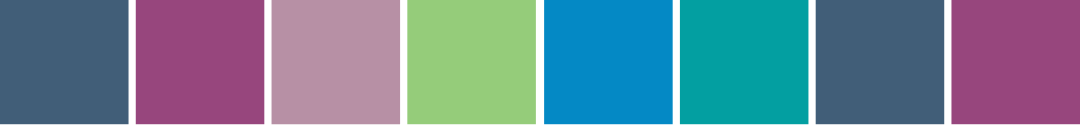 قائمة التحقّق من ترسيخ المعايير الدنيا لحماية الطفل في المنظومة: المنظّماتالتوجيهاتالرجاء وضع علامة في الخانة التي تناسب تقدّم منظّمتكم في كلّ معيار من معايير الترسيخ في المنظومة. المؤشّرات بالحرف المائل موجودة لإرشادكم. الرجاء إعطاء معلومات إضافية تحت عنوان "الشروحات والتعليقات".   ملاحظة: لا تشكّل قائمة التحقّق إطلاق أحكام على منظّمتكم، بل هي بالأحرى أداة للتقدير الذاتي. فهي تسمح لمجموعة عمل المعايير الدنيا لحماية الطفل بتحديد المجالات حيث تدعو الحاجة إلى دعم، وبتتبّع استخدام المعايير الدنيا لحماية بشكل عام. لن يتمّ نشر أو تشارك الإجابة الفردية التي تقدّمها منظّمتكم.قائمة التحقّق للمنظّماتاسم منظّمتكم:  ________________________________________________أيّ مستوى من المنظّمة تمثّله قائمة التحقّق هذه؟ __   المكتب الرئيسي			__   المكتب القطري			__   المكتب الإقليمي 		       سواها (الرجاء تقديم الشرح) _________________أسئلة إضافية بشأن تعميم المعايير الدنيا لحماية الطفل على مستوى الوكالة أيّ أنشطة للموظّفين و/أو الشركاء قامت بها وكالتكم من أجل تنفيذ المعايير الدنيا لحماية الطفل؟   المجموعات المستهدَفة المحتملة:الموظّفون الداخليون – حماية الطفلالموظّفون الداخليون- البرامج، والقطاعات الأخرىالموظّفون الداخليون – دعم البرامجكبار أعضاء مجلس الإدارة / المدراء الداخليونالمنظّمات غير الحكومية الشريكة الوطنية والدوليةالحكومةأعضاء مجموعات تنسيق حماية الطفلجهات فاعلة خارجية في قطاعات أخرىممثّلون عن حكومات مانحةأكاديميون محلّيون في القطاع الإنساني وقطاع الحمايةمجموعات المناصرة الخاصّة بالأطفال    المجموعات على المستوى المجتمعي الأطفال			وسائل الإعلامسواها (الرجاء الشرح):هل استخدمتم المعايير الدنيا لحماية الطفل للعمل في جميع القطاعات؟__ كلا__ نعم، في القطاع التالي:__ الأمن الغذائي		__ المياه، والصرف الصحّي، والنظافة __ سبل كسب الرزق	__ المأوى والمستوطنات البشرية__ التعليم			__ إدارة المخيّمات__ الصحّة 		__ الحماية__ التغذية			 ما كانت نجاحاتكم الرئيسية في استخدام المعايير الدنيا لحماية الطفل ضمن وكالتكم أو مع الشركاء؟ما كانت الصعوبات الرئيسية التي واجهتموها في تنفيذ المعايير الدنيا لحماية الطفل ضمن وكالتكم أو خلال العمل مع الشركاء؟  ما هي خططكم لعام 2021؟ الرجاء أن تصفوا الموارد التي ستستخدمونها، أو الدعم الذي تطلبونه من التحالف أو من مجموعة عمل المعايير الدنيا لحماية الطفل. المعيارعلى المسار / جاري التطبيق حاليًا المؤشّرات بالحرف المائل – لوضع علامة في المربّع، يجب أن تنطبق غالبيتهاقيد التطبيق / على المسار جزئيًاليس على المسارلا يطبّقالشروحات والتعليقاتالسياسات والإجراءاتالمعايير الدنيا لحماية الطفل تمّ التعريف بها لدى الإدارة العليا في الوكالة، وقامت هذه الأخيرة بالمصادقة عليها المدير التنفيذي و/أو مدراء الأقسام قد تلقّوا إحاطة عن الموضوعالمدير التنفيذي صادق على المعايير الدنيا لحماية الطفلالمدير المباشر قد تلقّى إحاطة عن الموضوعالخطط للمصادقة و أو لإحاطة المدير التنفيذي جارية التطبيقمعظم كبار الموظّفين في المنظّمة هم أعضاء في مجموعة العمل العالمية الخاصّة بالمعايير الدنيا لحماية الطفل المعايير الدنيا لحماية الطفل مدمَجة في الاستراتيجيات، والسياسات، والإجراءات العالمية في مجال حماية الطفل والمجال الإنساني.الاستراتيجيات، والسياسات، والإجراءات على المستوى العالمي والقطري في مجال حماية الطفل و/أو المجال الإنساني، تذكر أو تبني على المعايير الدنيا لحماية الطفلبعض الاستراتيجيات على المستوى القطري تذكر وتبني على المعايير الدنيا لحماية الطفل المنظّمة لا تعتمد حماية الطفل كقطاع أو عمل تحديدًا في السياقات الإنسانية. المعايير في الركيزة 4 – معايير للعمل في جميع القطاعات – مدمَجة في استراتيجيات القطاعات الأخرى على المستوى العالمي، وترافقها أنشطة بناء القدرات كما تدعو الحاجة. الاستراتيجيات الإنسانية العالمية و/أو استراتيجيات القطاعات الأخرى تذكر وتتضمّن المعايير الدنيا لحماية الطفلبعض الاستراتيجيات الإنسانية و/أو استراتيجيات القطاعات الأخرى تذكر وتتضمّن معايير الركيزة 4 من المعايير الدنيا لحماية الطفلالمنظّمة لا تغطّي قطاعات أخرىكبار الموظّفين يعبّرون بانتظام عن دعمهم تطبيق المعايير الدنيا لحماية الطفل.كبار الموظّفين يسألون بانتظام عن تحديثات المعايير الدنيا لحماية الطفل، والتقارير حول عملية الترسيخ في المنظومة و/أو التنفيذ. المعايير الدنيا لحماية الطفل تُذكَر بانتظام في العروضات أو المناقشات الخارجية كبار الموظّفين قد سألوا أحيانًا عن تحديثات المعايير الدنيا لحماية الطفل، والتقارير حول عملية الترسيخ في المنظومة و/أو التنفيذ، و/أو ذكروا المعايير الدنيا لحماية الطفل في العروضات أو المناقشات الخارجيةمعظم كبار الموظّفين في المنظّمة هم أعضاء في مجموعة العمل العالمية الخاصّة بالمعايير الدنيا لحماية الطفل، أو أنّ المنظّمة تقوم على تنظيمٍ يجعل هذا الأمر غير ذي صلة (الرجاء الشرح في العمود التالي) آلية التغذية الراجعة موجودة حول استخدام المعايير الدنيا لحماية الطفل ضمن الوكالةقائمة التحقّق من الترسيخ في المنظومة تُستخدَم للحصول على التغذية الراجعة المنتظمة حول المعايير الدنيا لحماية الطفل و/أو الوكالة طوّرت آليّتها الخاصّة للحصول على التغذية الراجعة المنتظمة من جميع المستويات، ومن 75% على الأقلّ من مجمل المكاتب الإقليمية/القطريةالمكتشَفات تناقَش وتدخل تغذيتها في الخطط والاستراتيجياتقائمة التحقّق السنوية من الترسيخ في المنظومة تنتشر بشكل واسع ضمن المنظّمة، والتغذية الراجعة تُجمَع بشكل واسع منها   المكتشَفات تناقَش وتدخل تغذيتها في بعض الخطط والاستراتيجياتالمنظّمة تتألّف من بضعة أشخاص عالميين على المستوى العالمي فقط. (الرجاء الشرح في العمود الموجود إلى اليسار)الموارد البشريةتوصيفات الوظائف والشروط المرجعية للمناصب المتعلّقة بحماية الطفل في العمل الإنساني تحيل إلى المعايير الدنيا لحماية الطفل.80% على الأقلّ من توصيفات الوظائف  أو الشروط المرجعية المتعلّقة بحماية الطفل في العمل الإنساني تطلب مؤهّلات خاصّة بالمعايير الدنيا لحماية الطفل أو تحيل إلى هذه المعايير كفاءات الوكالة الأساسية حول حماية الطفل تتضمّن إحالة إلى المعايير الدنيا لحماية الطفل   40% على الأقلّ من جميع توصيفات الوظائف أو الشروط المرجعية المتعلّقة بحماية الطفل في العمل الإنساني تطلب مؤهّلات خاصّة بالمعايير الدنيا لحماية الطفل أو تحيل إلى هذه المعايير  ثمّة خطّة لإدخال المعايير الدنيا لحماية الطفل في وثائق حماية الطفل في العمل الإنساني المتعلّقة بالموارد البشرية ما من موظّفين محدّدين لحماية الطفل في العمل الإنساني ضمن المنظّمةخلال المقابلات، المرشّحون للمناصب المتعلّقة بحماية الطفل في العمل الإنساني يخضعون لأسئلة حول المعايير الدنيا لحماية الطفل.في 90% من المقابلات للوظائف المتعلّقة بحماية الطفل في العمل الإنساني على جميع المستويات، ثمّة سؤال واحد على الأقلّ يتعلّق تحديدًا بالمعايير الدنيا لحماية الطفلفي 50% من المقابلات للوظائف المتعلّقة بحماية الطفل في العمل الإنساني على جميع المستويات، ثمّة سؤال واحد على الأقلّ يتعلّق تحديدًا بالمعايير الدنيا لحماية الطفلما من موظّفين محدّدين لحماية الطفل في العمل الإنساني ضمن المنظّمةمرجعية تنسيق خاصّة بالمعايير الدنيا لحماية الطفل موجودة للدفع على الالتزام والتنفيذ على مستوى المنظّمة بكاملها.المنظّمة لديها ممثّل في مجموعة عمل المعايير الدنيا لحماية الطفل يكرّس 5% على الأقلّ من وقته ليدفع قدمًا بتنفيذ المعايير الدنيا لحماية الطفل وترسيخها في المنظومة داخليًا، بالإضافة إلى المشاركة في الاجتماعات والتعليق على الوثائقالمنظّمة ليس لديها ممثّل في مجموعة عمل المعايير الدنيا لحماية الطفل، ولكن لديها مرجعية تنسيق للمعايير الدنيا لحماية الطفل تكرّس 10% من وقتها على الأقلّ لتدفع قدمًا بتنفيذ المعايير الدنيا لحماية الطفل وترسيخها في المنظومة داخليًاالمنظّمة لديها ممثّل في مجموعة عمل المعايير الدنيا لحماية الطفل، لكنّ الوقت الذي يكرّسه هذا الشخص لتعميم المعايير الدنيا لحماية الطفل داخليًا يقتصر على المشاركة في اجتماعات مجموعة العمل والتعليق على الوثائق المنظّمة ليس لديها ممثّل في مجموعة عمل المعايير الدنيا لحماية الطفل، لكنّها عضو في التحالف، ولديها موظّف واحد على الأقلّ لدعم الزملاء والمكاتب الإقليمية/ القطرية في مجال حماية الطفل في العمل الإنساني، بما في ذلك المعايير الدنيا لحماية الطفل، على أساس دوام جزئيالمنظّمة لا تشتغل في السياقات الإنسانية، أو لا تعمل في مجال حماية الطفل، أو ليست مشاركة في المناصرة المتعلّقة بحماية الأطفالالمعايير الدنيا لحماية الطفل متوفّرة وميسّرة بسهولة للموظّفين.ثمّة نسخ مخزّنة من دليل المعايير الدنيا لحماية الطفل، أو مرجعية التنسيق تعرف أين تتقدّم بالطلبيات لشرائها الموظّفون من 10 مواقع و/أو مستويات مختلفة على الأقلّ طلبوا معرفة كيف يمكن الوصول إلى نسخ مطبوعة أو رقمية من الدليلثمّة نسخ مخزّنة من دليل المعايير الدنيا لحماية الطفل، (أو مرجعية التنسيق تعرف أين تتقدّم بالطلبيات لشرائها)، لكنّ الموظّفين من  أقلّ من 10 مواقع/مستويات طلبوا نسخًا مطبوعة أو رقمية من الدليلالأنشطة التوجيهية لجميع الموظّفين الجدد في مجال حماية الطفل والمجال الإنساني، تحيل إلى المعايير الدنيا لحماية الطفل، بما في ذلك عضويتها في شراكة المعايير الإنسانية، وواقع أنّ الوكالة قد التزمت بالتنفيذ.  الأنشطة التوجيهية للموظّفين الجدد في مجال حماية الطفل والمجال الإنساني تتضمّن جلسة (من 30 دقيقة على الأقلّ) حول شراكة المعايير الإنسانية (المعايير الدنيا لحماية الطفل والشبكة المشتركة لوكالات التعليم في حالات الطوارئ على الأقلّ)المنظّمة عضو في التحالف وقد التزمت بتنفيذ المعايير الدنيا لحماية الطفل الأنشطة التوجيهية للموظّفين الجدد في مجال حماية الطفل والمجال الإنساني تتضمّن إحالة إلى شراكة المعايير الإنسانية (المعايير الدنيا لحماية الطفل والشبكة المشتركة لوكالات التعليم في حالات الطوارئ على الأقلّ)المنظّمة ليست عضوًا في التحالف ولا تستخدم موظّفين في مجال حماية الطفل أو المجال الإنسانيخمس منظّمات شريكة على الأقلّ هي على معرفة بالمعايير الدنيا لحماية الطفل، بما في ذلك عضويتها في شراكة المعايير الإنسانية، وبأنّ الوكالة قد التزمت بنتفيذها. خمس منظّمات شريكة على الأقلّ (أي منظّمات مدعومة ماليًا أو بواسطة القدرات) قد أعلنت بصراحة أنّها تستخدم المعايير الدنيا لحماية الطفل وعلى الأقلّ معيارًأ إنسانيًا آخر كأساسات لعملها الإنساني المنظّمة قامت بإحاطة جميع منظّماتها الشريكة بشأن المعايير الدنيا لحماية الطفل وشراكة المعايير الإنسانيةمنظّمتان شريكتان على الأقلّ قد أعلنتا بصراحة أنّهما تستخدمان المعايير الدنيا لحماية الطفل وعلى الأقلّ معيارًأ إنسانيًا آخر كأساسات لعملهما الإنساني. منظّمتان شريكتان على الأقلّ حصلتا على إحاطة بشأن المعايير الدنيا لحماية الطفل وشراكة المعايير الإنسانيةالمنظّمة لا تشتغل في السياقات الإنسانية، أو ليس لديها شركاء، أو لا تعمل في مجال حماية الطفل موظّفو الإعلام، والتواصل، والمناصرة تلقّوا إحاطة عن الأجزاء ذات الصلة في المعايير الدنيا لحماية الطفل، كنقطة انطلاق لحوار مستمرّ.الموظّفون الرئيسيون في الإعلام، والتواصل، والمناصرة على جميع المستويات ذات الصلة (العالمي، والإقليمي، والقطري) قد تلقّوا إحاطة بشأن المعايير الدنيا لحماية الطفل بشكل عام، وبشأن المعيار 3 بشكل خاص  مرجعية التنسيق في الوكالة في مجال المعايير الدنيا لحماية الطفل تعقد مناقشات منتظمة مع موظّفي الإعلام، والتواصل، والمناصرة حول مسائل حماية الطفل في حالات الطوارئ المتعلّقة بالمعايير الدنيا لحماية الطفل موظّفو الإعلام، والتواصل، والمناصرة يستطيعون أن يقدّروا بأتفسهم عملهم نحو تحقيق المعيار 3الموظّفون الرئيسيون في الإعلام، والتواصل، والمناصرة على المستوى العالمي قد تلقّوا إحاطة بشأن المعايير الدنيا لحماية الطفل بشكل عام، وبشأن المعيار 3 بشكل خاص.  مرجعية التنسيق في الوكالة في مجال المعايير الدنيا لحماية الطفل تتحقّق بانتظام من أنّ تدخّلات التواصل، والمناصرة، والإعلام في الوكالة تتبع المعيار 3 على مستوى واحد على الأقلّ (عالمي، إقليمي، قطري)الوكالة ليس لديها موظّفون للتواصل، أو الإعلام، أو المناصرةالمشاريع والبرامج  المعايير الدنيا لحماية الطفل تُستخدَم كقاعدة أساسية في تصميم وتقدير مشاريع حماية الطفل في العمل الإنسانيالوكالة والمعايير الدنيا لحماية الطفل تستخدمان تعريفات متشابهة لحماية الطفل في العمل الإنسانيالإجراءات الأساسية والمؤشّرات الخاصّة بالمعايير في المعايير الدنيا لحماية الطفل يتمّ تضمينها في مجموعات الأدوات والمبادئ التوجيهية لتصميم البرامج الموظّفون الميدانيون يستخدمون المعايير الدنيا لحماية الطفل في عمليات التقدير، وفي تصميم البرامج وخطط المشاريعالإرشادات المواضيعية العالمية للوكالة تعزّز المعايير الدنيا لحماية الطفل دليل المعايير الدنيا لحماية الطفل مذكور كمرجع في مجموعات الأدوات والمبادئ التوجيهية لتصميم البرامجالموظّفون في بعض البلدان يستخدمون المعايير الدنيا لحماية الطفل في عمليات التقدير، وفي تصميم البرامج وخطط المشاريعالوكالة ليس لديها برامج قطرية أو إقليمية، أو لا تنتج إرشادات لحماية الطفل في العمل الإنساني المعايير الدنيا لحماية لطفل مُدمَجة حيثما يكون ذلك ملائمًا في تصميم المشاريع غير المتعلّقة بحماية الطفل في العمل الإنساني.برامج القطاعات الأخرى يتمّ التحقّق منها مقارنةً بمبادئ المعايير الدنيا لحماية الطفل ومعايير الركيزة 4  موظّفو التنمية والقطاعات الأخرى قد تلقّوا إحاطة عن المعايير الدنيا لحماية الطفل، حيث تمّت مناقشة عمليات التقدير وتصميم البرامجالمعايير الدنيا لحماية الطفل مذكورة كمرجع في بعض وثائق الوكالات غير المتعلّقة بحماية الطفل في العمل الإنسانيالوكالة لا تعمل في سياقات التنمية أو في قطاعات أخرىبشأن المعايير الدنيا لحماية الطفل تُستخدَم في الاقتراحات للجهات المانحة.جميع الاقتراحات حول حماية الطفل في العمل الإنساني، التي تقدَّم للجهات المانحة، تَستخدِم أنشطة ومؤشّرات المعايير الدنيا لحماية الطفلالجهة (الجهات) المانحة الرئيسية قد شاركت في نشاط توجيهي حول المعايير الدنيا لحماية الطفل بعض الاقتراحات حول حماية الطفل في العمل الإنساني تستخدم أنشطة ومؤشّرات المعايير الدنيا لحماية الطفلالمعايير الدنيا لحماية الطفل تُذكَر عادةً خلال التواصل مع الجهات المانحة الوكالة لا تقدّم طلبًا للحصول على تمويل لحماية الطفل في العمل الإنساني البرامج تُرصَد مقارنةً بالمعايير الدنيا لحماية الطفل ومؤشّرات مختارة.برامج حماية الطفل في العمل الإنساني القطرية، والإقليمية (والعالمية حيثما يكون ذلك ملائمًا) تستخدم المعايير الدنيا لحماية الطفل، أو معايير ومؤشّرات مختارة، للرصد والإبلاغمؤشّرات المعايير الدنيا لحماية الطفل تناقَش مع الشركاء في البلدالمعايير الدنيا لحماية الطفل يوصى بها للمكاتب القطرية/ الإقليمية من أجل الرصدالبرامج العالمية قد ذكرت المعايير الدنيا لحماية الطفل كمرجعالوكالة ليس لديها برامج في المجالات ذات الصلة من المعايير الدنيا لحماية الطفل نوع النشاطعدد المرّات التي جرى فيها هذا النشاط + التواريخالمستويات التي جرى فيها (على مستوى المقرّ الرئيسي، و/أو المستوى الإقليمي، و/أو الوطني، و/أو دون الوطني)  المجموعة المستهدَفة (الاختيار من اللائحة ادناه)مجموع العدد التقديري للأشخاص المشاركينمجموع العدد التقديري للأشخاص المشاركيننوع النشاطعدد المرّات التي جرى فيها هذا النشاط + التواريخالمستويات التي جرى فيها (على مستوى المقرّ الرئيسي، و/أو المستوى الإقليمي، و/أو الوطني، و/أو دون الوطني)  المجموعة المستهدَفة (الاختيار من اللائحة ادناه)إناثذكورجلسات توجيهية بشأن المعايير الدنيا لحماية الطفلحلقات دراسية شبكية بشأن المعايير الدنيا لحماية الطفلدورات تدريب/ ورش عمل خصيصًا بشأن المعايير الدنيا لحماية الطفلالمعايير الدنيا لحماية الطفل مدمَجة في دورة تدريب ذات صلةنشاطات إحاطة موجّهة بشأن المعايير الدنيا لحماية الطفل